Letter of CommitmentDecember 20, 2019ACCESS Health International1016 Fifth Avenue, Suite 11A/CNew York, New YorkUnited States 10028Mediterranean Shipping Company South East Asia (Singapore) Pte. Ltd.Stamford Court, #04-01/0761 Stamford RoadSINGAPORE 178892Re: Digital Square RFA 2019-20 Digital Financial Services on Health Outcomes and Health ServicesThis letter is my commitment to ACCESS Health International, that should ACCESS Health become successful in obtaining a contract from Digital Square for RFA 2019-020 Digital Financial Services on Health Outcomes and Health Services, I will be available to begin work on this project upon execution of the contract and project. 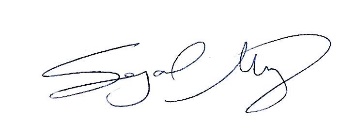 Signed: _______________________________________   Date: ___20 December 2019__Printed Name: _Sejal Gopal Mistry___________